PaździernikTematy realizowane w grupie KOTKI:I Tydzień Idzie jesień przez światŚwiat wokół nas.Jesienny spacer.Zbierany skarby jesieni.Zabawy na świeżym powietrzu.Malujemy jesień.II Tydzień  Jesienna pogodaLeśne zwierzęta przed zimą.Jesienne zoo.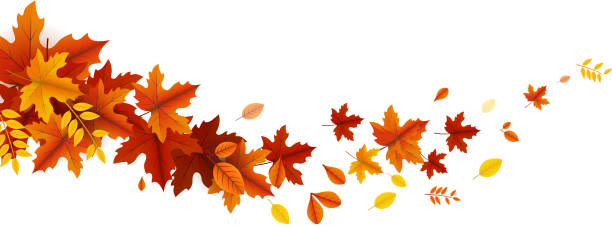 Zwierzęta robią zapasy.Zimowe schronienie owadów.Pomagamy owadom przetrwać zimę.III Tydzień Koszyk Pani JesieńZdrowo jemy.Przysmaki z sadu.Witaminy z warzyw.Grzyby- leśne skarby.Spacer po parku i lesie.IV Tydzień Skarby jesieniSpiżarnia zaradnej mamy.Co mrozimy?Co kisimy?Co suszymy?Robimy przetwory. Piosenka„Jesienny kujawiaczek” sł. Dorota Gellner, muz. Barbara KolagoJesienny kujawiaczek na skakance z wiatru skacze. Płaszczyk ma w deszczowych kropkach, daj mu uśmiech, gdy go spotkasz. Ref.: Kujawiak, kujawiaczek, la la la la la la la la la la la. 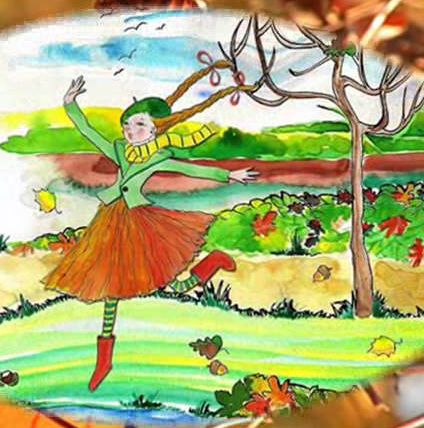 Kujawiak, kujawiaczek.m-m-m-m-m-m-m-m.Jesienny kujawiaczekz rudych liści ma kubraczek.Czasem gwiżdże, czasem dzwoni,bukiet wrzosów trzyma w dłoni. Ref.: Kujawiak, kujawiaczek,la la la la la la la la la la la. Kujawiak, kujawiaczek. m-m-m-m-m-m-m-m.Jesienny kujawiaczekczasem w deszczu cicho płacze.Nieraz śmieje się do słońcai orzechy z drzewa strąca.Ref.: Kujawiak, kujawiaczek, la la la la la la la la la la la.Kujawiak, kujawiaczek. m-m-m-m-m-m-m-m.Wiersz„Stroje na różne pory roku”Bożena FormaKiedy latem na niebiesłońce jasno praży,w kąpielowym strojusiedzę na plaży.Kiedy mróz siarczystypanuje na dworze,w czapce i szalikuspacerować mogę.Kiedy jesieniądeszcz ciągle pada,wtedy bardzo chętniekalosze zakładam.Wiosną wyciągambuty sportowe,w dresie po parkupobiegać w nich mogę.